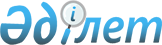 О внесении изменения в решение Жанакорганского районного маслихата от 30 декабря 2021 года № 175 "О бюджете сельского округа Кожамберди на 2022-2024 годы"
					
			С истёкшим сроком
			
			
		
					Решение Жанакорганского районного маслихата Кызылординской области от 11 августа 2022 года № 269. Прекращено действие в связи с истечением срока
      Жанакорганского районного маслихата РЕШИЛ:
      1. Внести в решение Жанакорганского районного маслихата от 30 декабря 2021 года № 175 "О бюджете сельского округа Кожамберди на 2022-2024 годы" следующее изменение:
      пункт 1 изложить в новой редакции:
      "1. Утвердить бюджет сельского округа Кожамберди на 2022-2024 годы согласно приложениям 1, 2 и 3 соответственно, в том числе на 2022 год в следующем объемах:
      1) доходы- 55 376 тысяч тенге,в том числе:
      налоговые поступления – 1 501 тысяч тенге;
      неналоговые поступления –381 тысяч тенге;
      поступления от продажи основного капитала – 0;
      поступления трансфертов – 53 494 тысяч тенге
      2) затраты– 55 556,6 тысяч тенге;
      3) чистое бюджетное кредитование – 0:
      бюджетные кредиты – 0 ;
      погащение бюджетных кредитов – 0 ;
      4) сальдо по операциям с финансовыми активами-0:
      приобритение финансовых активов – 0;
      поступления от продажи финансовых активов государства-0;
      5) дефицит (профицит) бюджета – 0 ;
      6) финансирование дефицита (использование профицита) бюджета 0;
      используемые остатки бюджетных средств – 180,6 тысяч тенге.".
      Приложение 1 к решению изложить в новой редакции согласно приложению 1 к натоящему решению.
      2. Настоящее решение вводится в действие с 1 января 2022 года. Бюджет сельского округа Кожамберди на 2022 год
					© 2012. РГП на ПХВ «Институт законодательства и правовой информации Республики Казахстан» Министерства юстиции Республики Казахстан
				
      Секретарь Жанакорганского районного маслихата 

Г. Сопбеков
Приложение 1 к решению
Жанакорганского районного маслихата
от 11 августа 2022 года № 268Приложение 1 к решению
Жанакорганского районного маслихата
от 30 декабря 2021 года № 175
Категория
Категория
Категория
Категория
Категория
Сумма, тысяч тенге
Класс
Класс
Класс
Класс
Сумма, тысяч тенге
Подкласс
Подкласс
Подкласс
Сумма, тысяч тенге
I. ДОХОДЫ
I. ДОХОДЫ
55 376,0
1
Налоговые поступления
Налоговые поступления
1 501,0
04
Налоги на собственность
Налоги на собственность
1 501,0
1
Hалоги на имущество
Hалоги на имущество
16,0
3
Земельный налог
Земельный налог
150,0
4
Налог на транспортные средства
Налог на транспортные средства
1 335,0
2
Не налоговые поступления
Не налоговые поступления
381,0
01
Доходы от государственной собственности
Доходы от государственной собственности
381,0
5
Доходы от аренды имущества находящегося вгосударственной собственности
Доходы от аренды имущества находящегося вгосударственной собственности
381,0
4
Поступление трансфертов
Поступление трансфертов
53 494,0
02
Трансферты из вышестоящих органов государственного управления
Трансферты из вышестоящих органов государственного управления
53 494,0
3
Трансферты из бюджетов городов районного значения, сел, поселков, сельских округов
Трансферты из бюджетов городов районного значения, сел, поселков, сельских округов
53 494,0
Функциональная группа
Функциональная группа
Функциональная группа
Функциональная группа
Функциональная группа
Сумма, тысяч тенге
Функциональная подгруппа
Функциональная подгруппа
Функциональная подгруппа
Функциональная подгруппа
Сумма, тысяч тенге
Администратор бюджетных программ
Администратор бюджетных программ
Администратор бюджетных программ
Сумма, тысяч тенге
Программа
Программа
Сумма, тысяч тенге
Наименование
Сумма, тысяч тенге
II. ЗАТРАТЫ
55 556,6
01
Государственные услуги общего характера
32 674,0
1
Представительные, исполнительные и другие органы, выполняющие общие функции государственного управления
32 674,0
124
Аппарат акима города районного значения, села, поселка, сельского округа
32 674,0
001
Услуги по обеспечению деятельности акима города районного значения, села, поселка, сельского округа
32 674,0
06
Социальная помощь и социальное обеспечение
1 757,0
2
Социальная помощь
1 757,0
124
Аппарат акима города районного значения, села, поселка, сельского округа
1 757,0
003
Оказание социальной помощи нуждающимся гражданам на дому
1 757,0
07
Жилищно-коммунальное хозяйство
3561,5
3
Благоустройство населенных пунктов
3561,5
124
Аппарат акима города районного значения, села, поселка, сельского округа
3561,5
008
Освещение улиц в населенных пунктах
1 098,0
009
Обеспечение санитарии населенных пунктов
285,5
011
Благоустройство и озеленение населенных пунктов
2 178,0
08
Культура, спорт, туризм и информационное пространство
15 455,0
1
Деятельность в области культуры
15 192,0
124
Аппарат акима города районного значения, села, поселка, сельского округа
15 192,0
006
Поддержка культурно-досуговой работы на местном уровне
15 192,0
2
Спорт
263
124
Аппарат акима города районного значения, села, поселка, сельского округа
263
028
Реализация физкультурно-оздоровительных и спортивных мероприятий на местном уровне
263
13
Прочие
 1 042,0
9
Прочие
1 042,0
124
Аппарат акима города районного значения, села, поселка, сельского округа
1 042,0
040
Реализация мероприятий для решения вопросов обустройства населенных пунктов в реализацию мер по содействию экономическому развитию регионов в рамках Программы развития регионов до 2020 года
1 042,0
15
Целевые текущие трансферты в вышестоящие бюджеты в связи с изменением фонда оплаты труда в бюджетной сфере (За счет средств местного бюд
1 067,0
124
Целевые текущие трансферты в вышестоящие бюджеты в связи с изменением фонда оплаты труда в бюджетной сфере (За счет средств местного бюд 
1 067,0
050
Целевые текущие трансферты в вышестоящие бюджеты в связи с изменением фонда оплаты труда в бюджетной сфере (За счет средств местного бюд
1 067,0
3.Частое бюджетное кредитование
0
4.Сальдо по операциям с финансоввыми активами
0
5.Дефицит (профицит) бюджета 
0
6. Финансиравание дефицита (использование профицита) бюджета 
0
8
Используемые остатки бюджетных средств
180,6
01
Остатки средств бюджета
180,6
1
Свободные остатки бюджетных средств
180,6